东直门医院西药房钢制家具清单序号图例名称规格L*W*H颜色数量单位备注1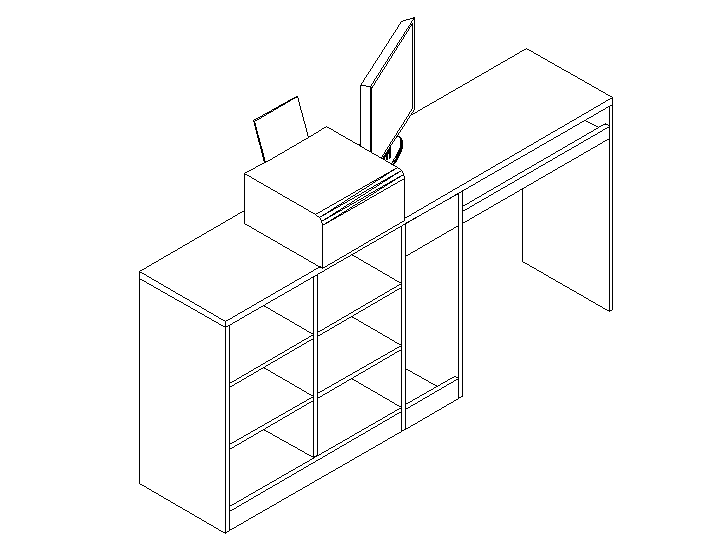 收方桌1800*400*850灰白4张整体≥0.8冷轧钢板制作，优质粉末静电喷涂处理，台面为E0级环保三聚氰胺板，所有板材四周均进行封边处理，有左线功能2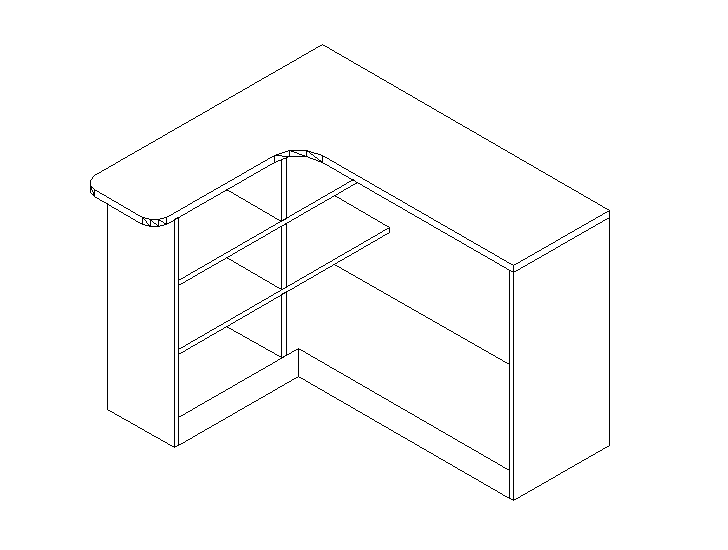 发药桌1200*1000*850灰白2张整体≥0.8冷轧钢板制作，优质粉末静电喷涂处理，台面为E0级环保三聚氰胺板，所有板材四周均进行封边处理，有左线功能3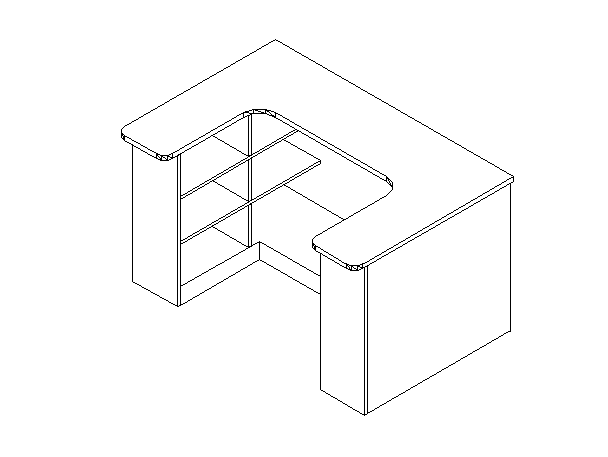 发药桌1500*1000*850灰白1张整体≥0.8冷轧钢板制作，优质粉末静电喷涂处理，台面为E0级环保三聚氰胺板，所有板材四周均进行封边处理，有左线功能4一体收方发药桌1500*400*850（5.6号窗口）灰白1张整体≥0.8冷轧钢板制作，优质粉末静电喷涂处理，台面为E0级环保三聚氰胺板，所有板材四周均进行封边处理，有左线功能5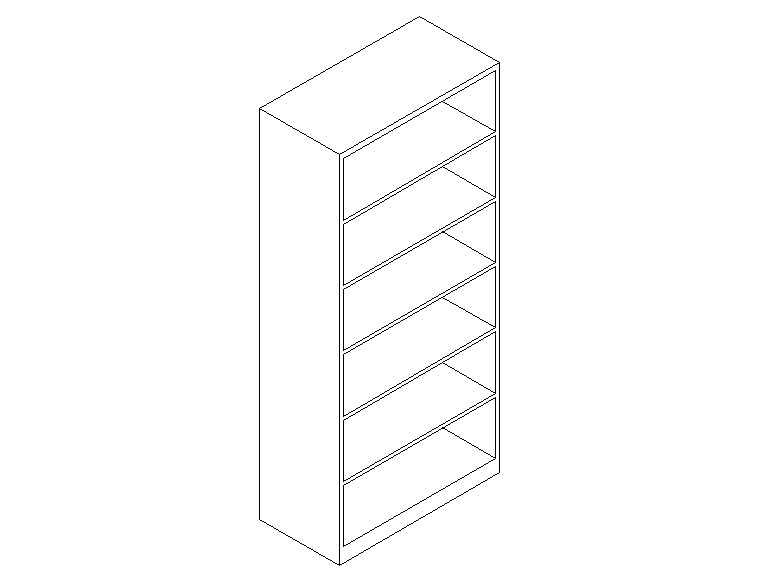 敞柜900*450*2000灰白79组整体≥0.8冷轧钢板制作，优质粉末静电喷涂处理，5层可调隔板，隔板下方两条加强筋，每层称重100kg6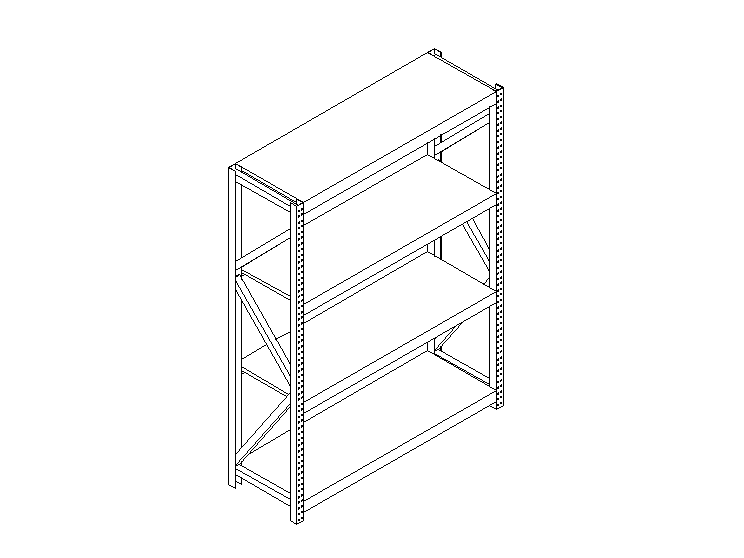 货架1500*500*2000灰白10组立柱采用新型Ω性结构，钢板厚度为2.0mm；横梁钢板厚度为1.8mm拉伸冷轧P型管；承重层板钢板实测1.2mm并有加强筋每层承重200kg。(四层可调隔板）7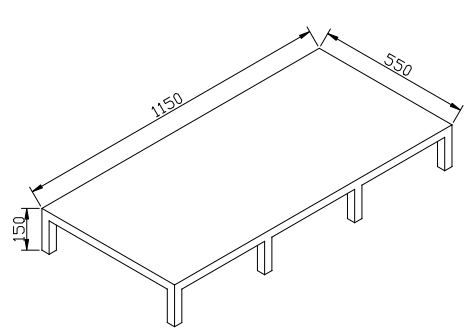 钢制地台1150*550*150灰白20组框架为30*30*1.5厚冷轧钢管，上面为1.2厚冷轧钢板，优质粉末静电喷涂处理，尼龙橡胶地脚，称重300KG以上8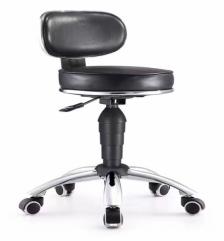 转椅6把座板为18mm厚实木多层板优质环保皮敷面，内衬高回弹海绵，国产优质气压棒，电镀五星脚，优质尼龙脚轮9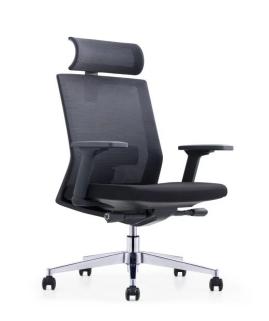 电脑椅220A3把·黑色PP料背架，带固定腰靠（带头枕）
·40密度高回弹中软切割海绵
·中班蝴蝶底盘带原位锁定
·PP固定扶手
·100#沉口5公分电镀汽杆
·φ550mm电镀五星脚
·φ50MM黑色尼龙。10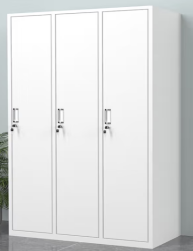 三门更衣柜900*500*185010组整体≥0.8冷轧钢板制作，优质粉末静电喷涂处理，上下联动圆柱穿条双锁点锁具和冰箱式隐藏铰链，门内有两层可调隔板，一根挂衣杆。11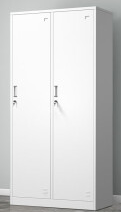 两门更衣柜900*500*18502组整体≥0.8冷轧钢板制作，优质粉末静电喷涂处理，上下联动圆柱穿条双锁点锁具和冰箱式隐藏铰链，门内有两层可调隔板，一根挂衣杆。12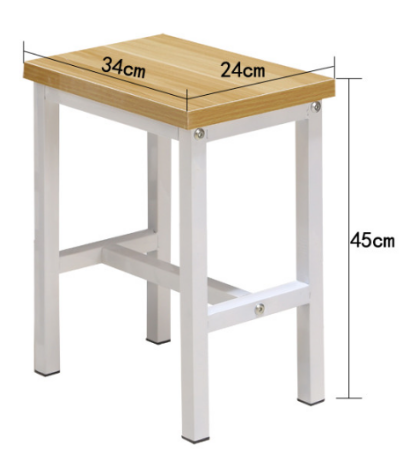 方登280*380*42010件凳架为30*30*1.2厚冷轧钢管焊接成型，优质粉末静电喷涂处理，凳面为E0级环保三聚氰胺板，所有板材四周均进行封边处理13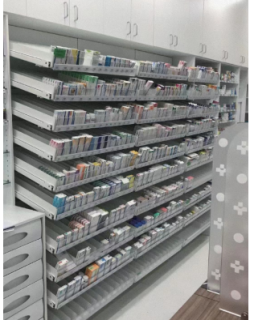 药品架450*450*200012件立柱为1.5厚钢管，药斗0.8冷轧钢板制作，优质粉末静电喷涂处理，药斗向下倾斜20°，每个药斗加10块中立板